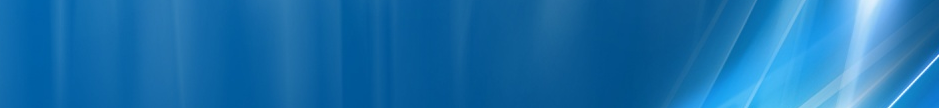 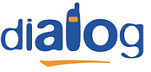 Site lansat pe 3 septembrie 1999, undeva în spatele cladirii Senataului – mai precis pe coltul Centrului National al CinematografieiHW equipmentBTS Alcatel M5M		| 2 TRXKathrein 736 855			| VPol F-Panel 872–960MHz / 90° / 10 dBi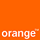 Iata un site la care nu ma asteptam sa fie DualBand ! Celula 2G se prinde usor si din afara cladirii, însa am fost foarte surprins când am zarit Kathrein-ul 3G (care da, nu pare sa emita decât pe 3G) ! A fost lansat abia în 2005/2006, si antena outdoor este montata deasupra pasarelei de acces între Ministerul sanatatii si sala Omnia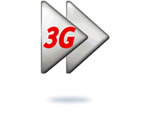 HW equipmentBTS MBO1				| 4 TRXKathrein 800 10046				  	   VVPol F-Panel 824–960 & 1710–2170MHz  	    90° & 82°  / 10 & 11dBi / CombinerMW 9500MPR-E MSS-8      BI_989 BSC Xerox		| 111.30 MbpsSW configurationAcest site este echipat si cu 3G însa iar nu se respecta „logica” CID-ului sectorizat pe 2G... asta poate pentru ca sunt site-uri diferite (unul emite 2G indoor, celalalt 3G outdoor ?)BCCHLACCIDTRXDiverseDiverse8110087212H64, H81EDGERAM -101 dBmBA_List 65 / 67 / 70 / 72 / 74 / 77 / 79 / 85 / 88 / 89 / 124  |  625 / 633RAR2Test 7EA  |  2Ter MB2Not BarredT321260BSIC 7PRP5DSF18MTMS-TXPWR-MAX-CCH5     |33 dBmBABS-AG-BLKS-RES3RAI103CNCCCH configuration0     |Not CombinedRAC2CRH8BCCHLACCIDTRXDiverseDiverse791009491479 / 82 / 87 / 124EDGERAM -106 dBmWCDMA    504LAC  1010CID  19491Intracells 14CID lung  1068067RNC id  16BA_List 67 / 69 / 72 / 74 / 77 / 81 / 89RAR2Test 7EA  |  2Ter 0Not BarredT321260BSIC 40  /  RLT 20PRP5DSF18MTMS-TXPWR-MAX-CCH5     |33 dBmBABS-AG-BLKS-RES3RAI101CNCCCH configuration0     |Not CombinedRAC5CRH10